北京市医用耗材阳光采购平台医疗机构维护医用耗材本院采购目录用户操作手册北京市医药集中采购服务中心2021.6目录一、 准备工作	31.1.	平台运行环境要求	31.2.	数字证书应用环境	31.3.	数字证书使用常见问题	3二、 平台登录	4三、 系统使用说明	53.1.	本院采购目录维护	5系统功能说明	5系统操作说明	6准备工作平台运行环境要求操作系统：Windows7及以上版本；浏览器支持：本平台以浏览器/服务器模式运行，推荐使用谷歌、360、火狐、IE（10.0及以上版本）浏览器。数字证书应用环境使用本平台首先需安装数字证书应用环境。在平台登录页面（https://hc.bjmbc.org.cn:1000/login.aspx）下载数字证书应用环境安装程序和安装说明，按照安装说明进行安装；安装成功后，插入数字证书USB-Key（仅插入一张），系统自动进行识别，识别成功则用户名框显示数字证书名称；在密码框输入数字证书密码，校验成功后进入平台。数字证书使用常见问题1．插入数字证书后，用户名框不显示数字证书名称答：本平台的数字证书应用环境安装程序未安装或安装不成功所致，可在平台登录页面（https://hc.bjmbc.org.cn:1000/ ）下载安装程序和安装说明进行安装。2．密码输入框内不能输入密码答：浏览器版本过低、与数字证书驱动程序不能兼容所致，需升级浏览器至最新版本，建议使用主流浏览器，如谷歌、360、火狐等。3．如何修改数字证书密码答：打开本地BJCA证书助手，修改当前数字证书的密码。如忘记数字证书密码或连续10次输错，请联系BJCA申请办理证书解锁。平台登录打开浏览器，输入平台地址https://hc.bjmbc.org.cn:1000/ ，进入平台登录界面，插入数字证书。等待页面读取证书后，输入证书密码，点击“登录”。若用户暂无数字证书，可使用账号密码登录模式。如图（1）所示：注意：登录时只允许插入一张数字证书。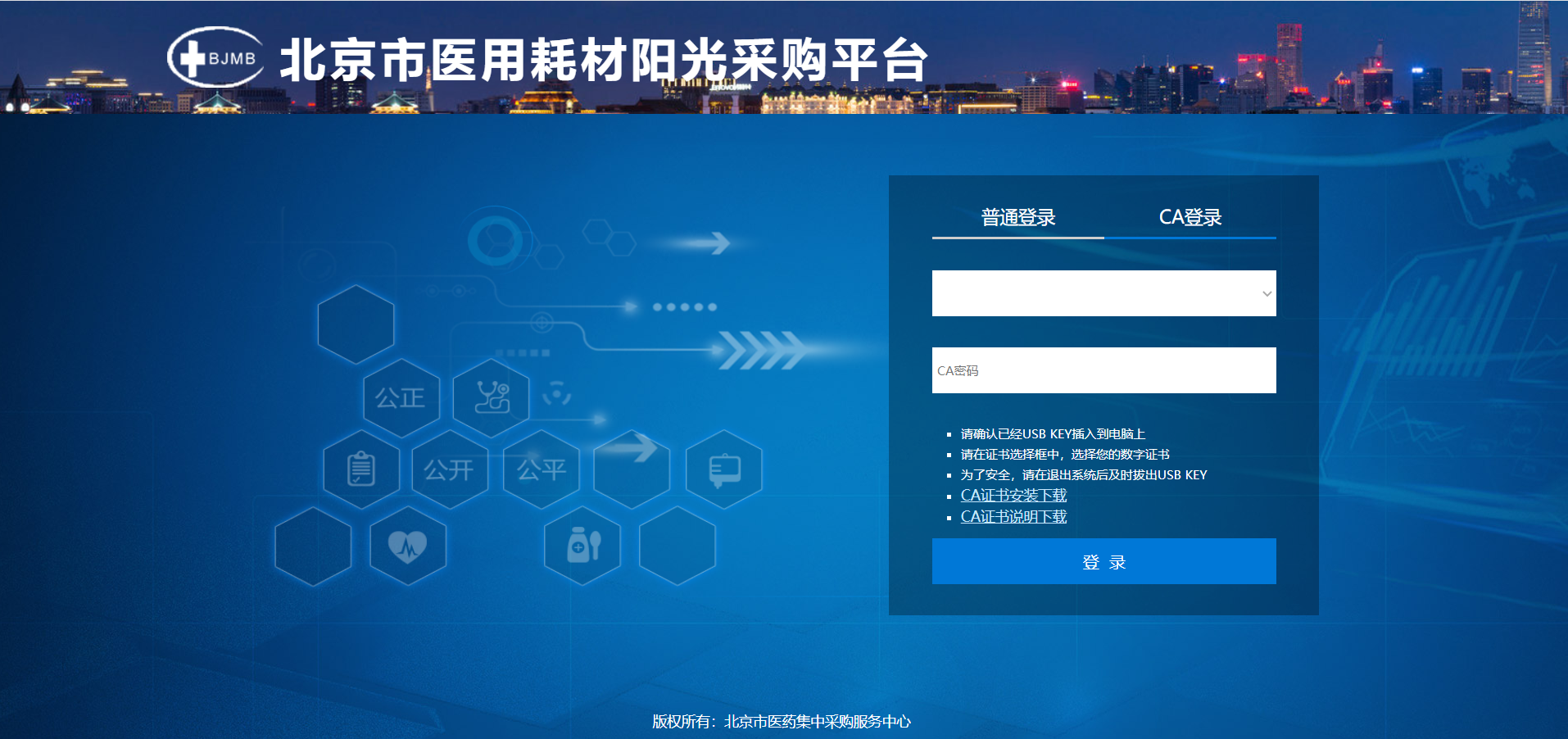 图（1）密码验证成功后进入平台，可点击切换显示上报系统主页面，如图（2）所示: 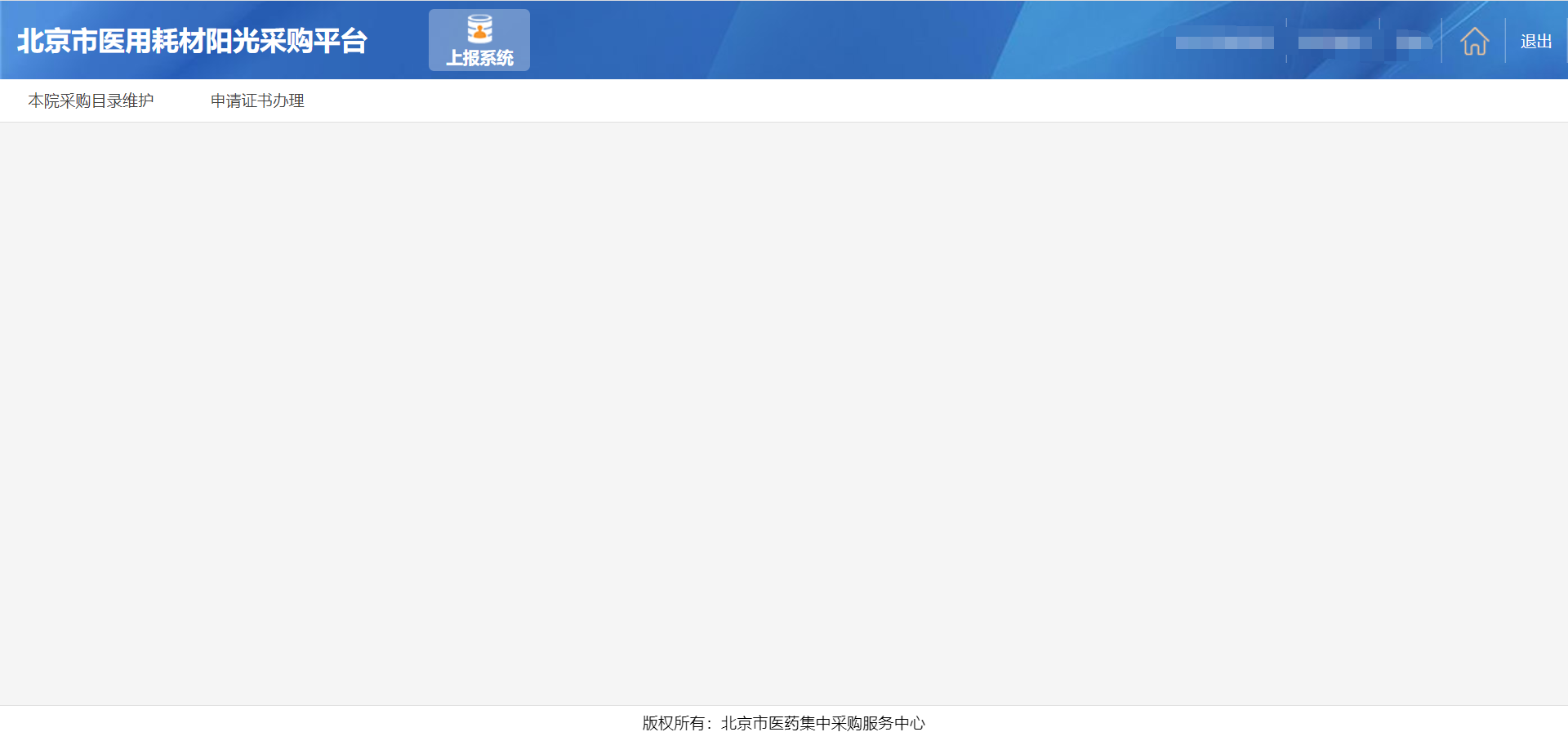 图（2）系统使用说明本院采购目录维护系统功能说明【采购供应目录】显示所有耗材生产企业已完成供应的医用耗材产品目录数据，用户从该目录范围进行遴选操作。【产品中间库】显示本院已遴选添加的中间库产品数据，用户须在同意授权情况下，耗材生产企业方可协助本院维护产品中间库，本院用户可审核查看耗材生产企业维护的历史采购信息（2020年采购最低价及采购量），未授权情况下，由本院自行维护产品中间库。【本院采购目录】显示本院从产品中间库中遴选加入到本院采购目录的产品数据。系统操作说明（1）点击菜单【本院采购目录维护-采购供应目录】进入页面，首次进入时需要设置“产品中间库授权”，该授权不针对特定企业，若同意授权，耗材生产企业可以协助本院维护产品中间库，本院也可以自行添加维护，医院可以校对耗材生产企业维护的情况，修改、移除或添加本院目录；若拒绝授权，产品中间库由本院自行添加维护，耗材生产企业不得维护。如图（3）所示。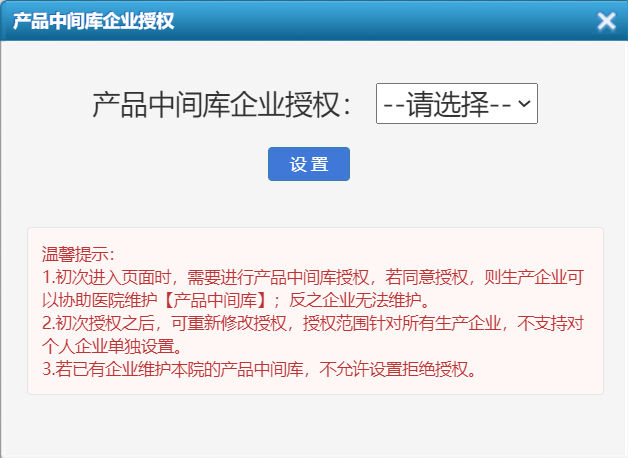 图（3）医院可自行从【采购供应目录】中遴选产品，点击添加按钮将产品加入产品中间库，添加过程中须填写2020年采购总量和2020年采购最低价，若无采购，允许填写0。页面同样支持批量添加，2020年采购信息将视为一致，请确认清楚后再操作，如图（4）所示；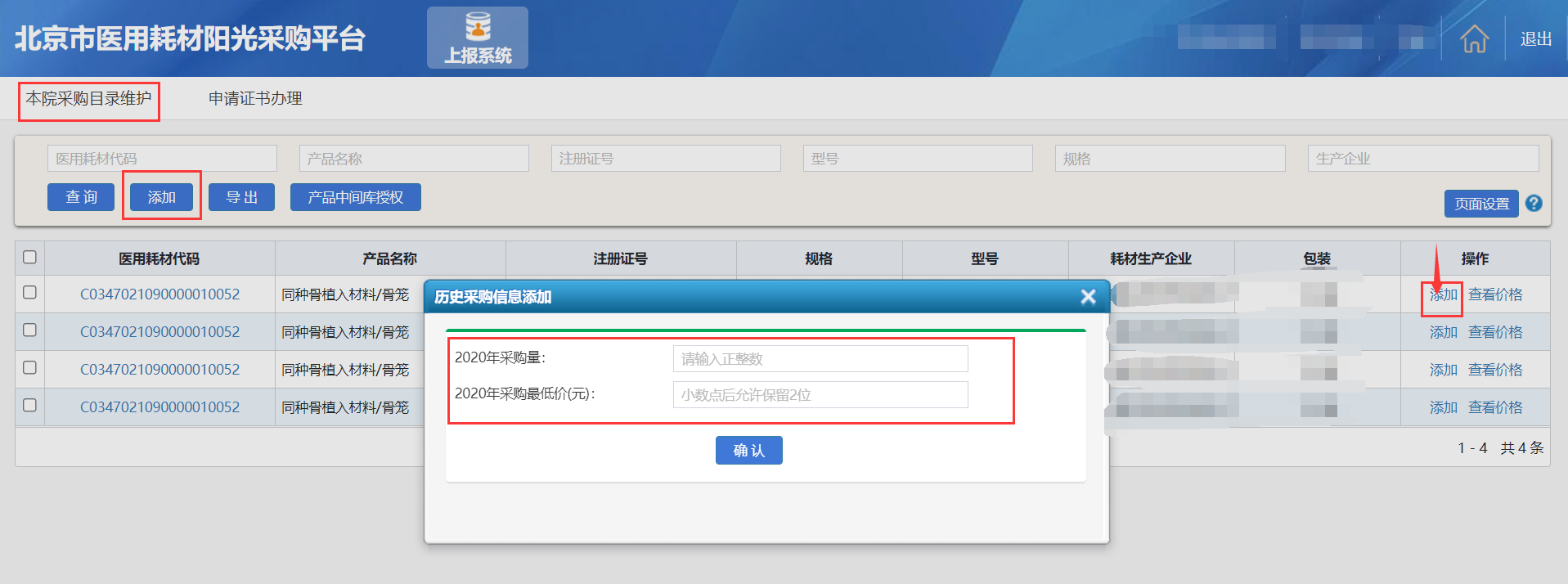 图（4）考虑到企业的供应目录数据量较大，医院单个或多个添加操作耗时较长，可以在本页面导出供应产品数据，建议增加筛选条件后再进行导出，提高导出效率。医院可在导出的excel里遴选产品，前往下一个页面【产品中间库】按照模板导入相应的产品数据。如图（5）所示；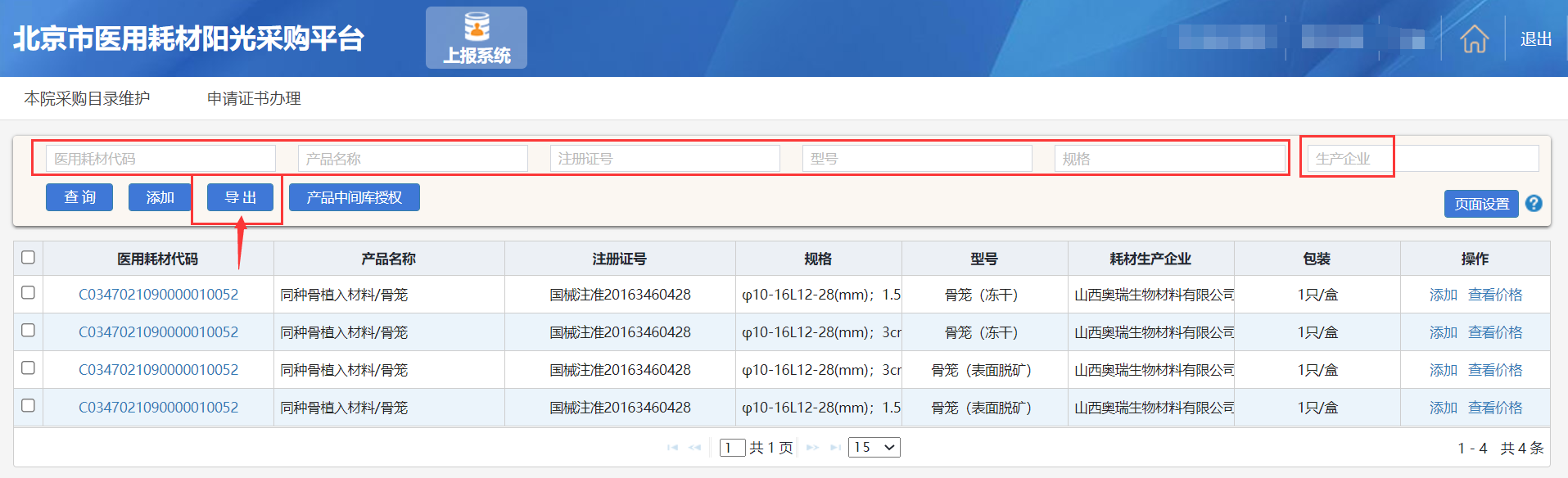 图（5）（2）点击菜单【本院采购目录维护-产品中间库】进入页面，医院在当前页面可以移除、修改、添加本院目录操作，且支持excel导入中间库产品信息，需要注意的是，产品中间库的产品并非最终采购目录，医院需自行添加至本院采购目录。如图（6）所示；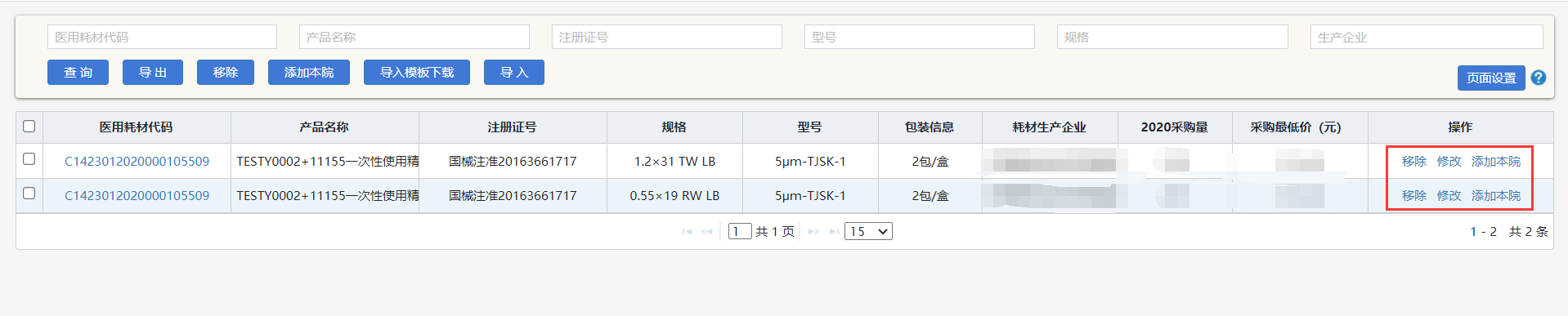 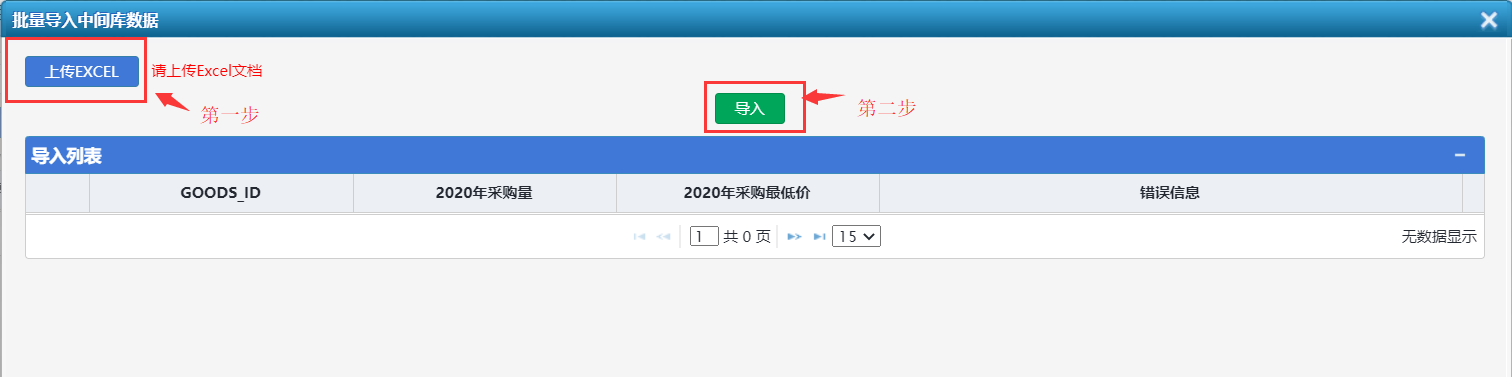 图（6）（3）点击菜单【本院采购目录维护-本院采购目录】进入页面，医院在当前页面可以移除、修改，且支持excel导入本院采购目录产品信息，需要注意的是，导入的产品必须在产品中间库里，否则无法导入。如图（7）所示；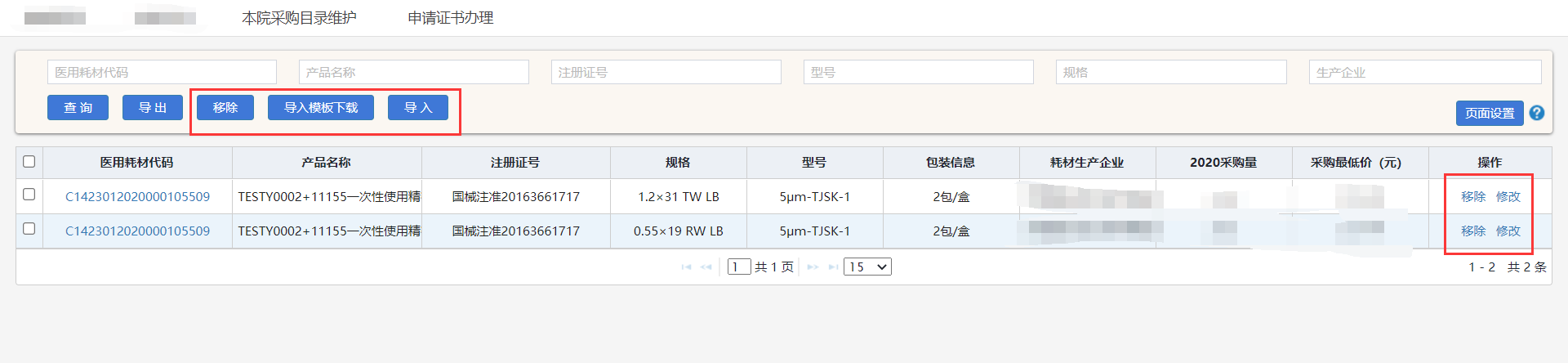 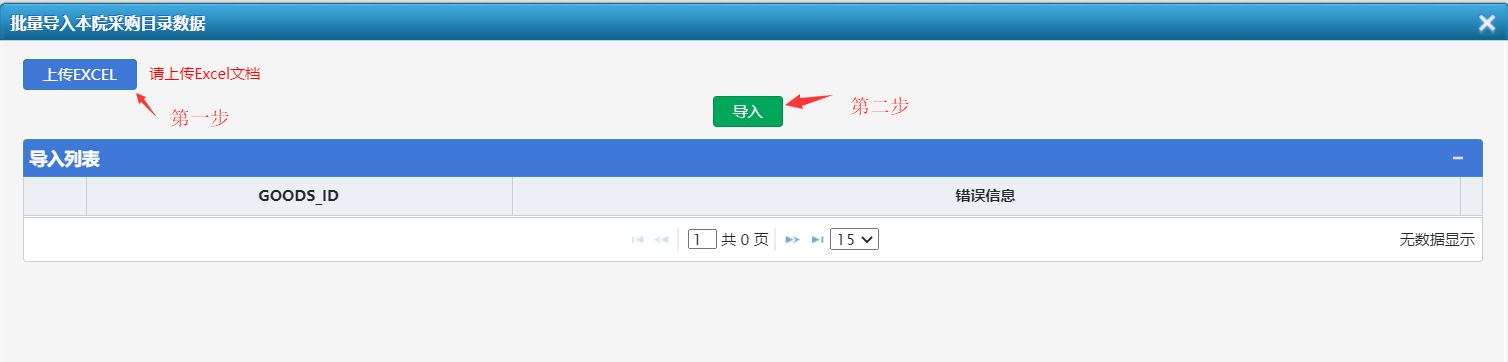 图（7）注：各位医疗机构应及时将产品添加至“本院采购目录”，便于后续限价挂网的采购工作开展。